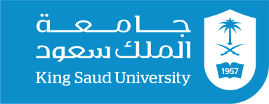 MEDICAL SURGICAL DEPARTMENTSecond Semester 2019- 2020NURS 422 – CLINICALASSIGNMENT # 1MEDICATION Name of Student ______________________________			Score: ___ _Name of Teacher ______________________________			Date Submitted ____________Instruction:  Answers must be printed.Reference:  any nursing drug bookWhat is your reference …………………………Note:  all of these medications will be asked in your daily clinical day. (Please have copy in your clinical day in hospital)No assignment will be accepted after 05\6\1439Common Drugs in ICUCommon Drugs in ICUCommon Drugs in ICUCommon Drugs in ICUCommon Drugs in ICUCommon Drugs in ICUCommon Drugs in ICUCommon Drugs in ICUCommon Drugs in ICUCommon Drugs in ICUCommon Drugs in ICUCommon Drugs in ICUCommon Drugs in ICUSide effectSide effectSide effectDose how is it given Indication of useAction of drugClass of drugClass of drugClass of drugClass of drugAntidote Generic & trade names of drugName of the drugGeneric name: Brand name: MorphineGeneric name:  Brand name: FentanylGeneric name: Brand name: LasixGeneric name:Brand name:adenosineBrand name:Generic name:DopamineGeneric name:Brand name: Midazolam..Brand name:Generic name:Atropine .Brand name:Generic name:DigoxinBrand name: Generic name:EpinephrineGeneric name:Brand name: DobutamineGeneric name:Brand name: amiodaroneBrand name: Generic name:SodiumbicarbonateGeneric name:Brand name: Magnesium chlorideBrand name: Potassium chlorideGeneric name:Brand name: Lidocaine 